ORZECZENIE LEKARSKIENa podstawie przeprowadzonych badań lekarskich orzekam o braku przeciwwskazań zdrowotnych do uczęszczania kandydata do Liceum Ogólnokształcącego Szkoły Mistrzostwa Sportowego „Talent” w Pile.…………………………………………………          (data, podpis i pieczęć lekarza)…..………………………………        (pieczęć przychodni)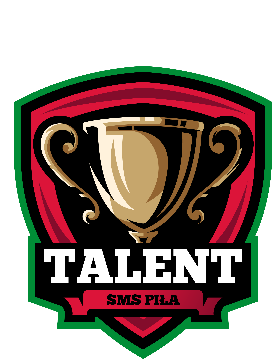 Imię i nazwisko kandydata:Profil sportowy:PESEL: